«17» сентября 2018 годаК вопросу об указании даты увольнения в уведомлении о сокращении17.07.2018 Конституционным Судом Российской Федерации (далее – Суд, КС РФ) вынесено Определение №1900-О.Высшая судебная инстанция отказалась рассматривать жалобу гражданина на конституционность норм ст.180 Трудового кодекса Российской Федерации, в соответствии с которой о предстоящем увольнении в связи с ликвидацией организации, сокращением численности или штата работников организации работники предупреждаются работодателем персонально и под роспись не менее чем за два месяца до увольнения.Суд указал, что в рассматриваемой норме срок является минимальным, не исключает возможности предупреждения работника о предстоящем увольнении за более продолжительное время, что обеспечивает наиболее благоприятные условия для последующего трудоустройства. Разрешение же вопроса об указании в уведомлении о предстоящем увольнении работника конкретной даты увольнения не входит в компетенцию КС РФ.Прокурор Нижневартовского района 				            С.В. Филипенко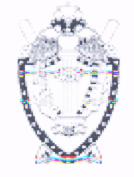 ПРОКУРАТУРА Нижневартовского районаХанты-Мансийского автономного округа - Югры